Міністерство аграрної політики та продовольства України запустило онлайн платформу Державний аграрний реєстр або ДАР, яка тепер відкрита для реєстрації українських аграріїв. ДАР (dar.gov.ua) – це єдиний цифровий хаб для агровиробників України. Платформа працює подібно до реєстрів сільгоспвиробників, що існують у всіх країнах-членах ЄС. Агровиробники, зареєстровані в ДАР, зможуть подати заявку на отримання державних субсидій, цільових, субсидованих кредитних програм, а також позик і технічної допомоги від ЄС та інших міжнародних донорів.Зареєструватися в ДАР можуть виробники сільськогосподарської продукції незалежно від розміру, організаційно-правової форми чи напрямів діяльності. Починаючи з 1 вересня 2022 року, лише для зареєстрованих у ДАР аграріїв  доступна фінансова підтримка фермерських господарств та інших виробників сільськогосподарської продукції в рамках нової програми допомоги малим агровиробникам на загальну суму понад 1,5 млрд грн. Постановою КМУ від 16.08.2022 № 918 затверджено відповідний Порядок використання коштів передбачених у державному бюджеті для надання підтримки фермерським господарствам та іншим виробникам сільськогосподарської продукції.Заявка на отримання бюджетних коштів подається програмними засобами Державного аграрного реєстру. Граничний строк подання заявки до Державного аграрного реєстру - 15 листопада поточного року.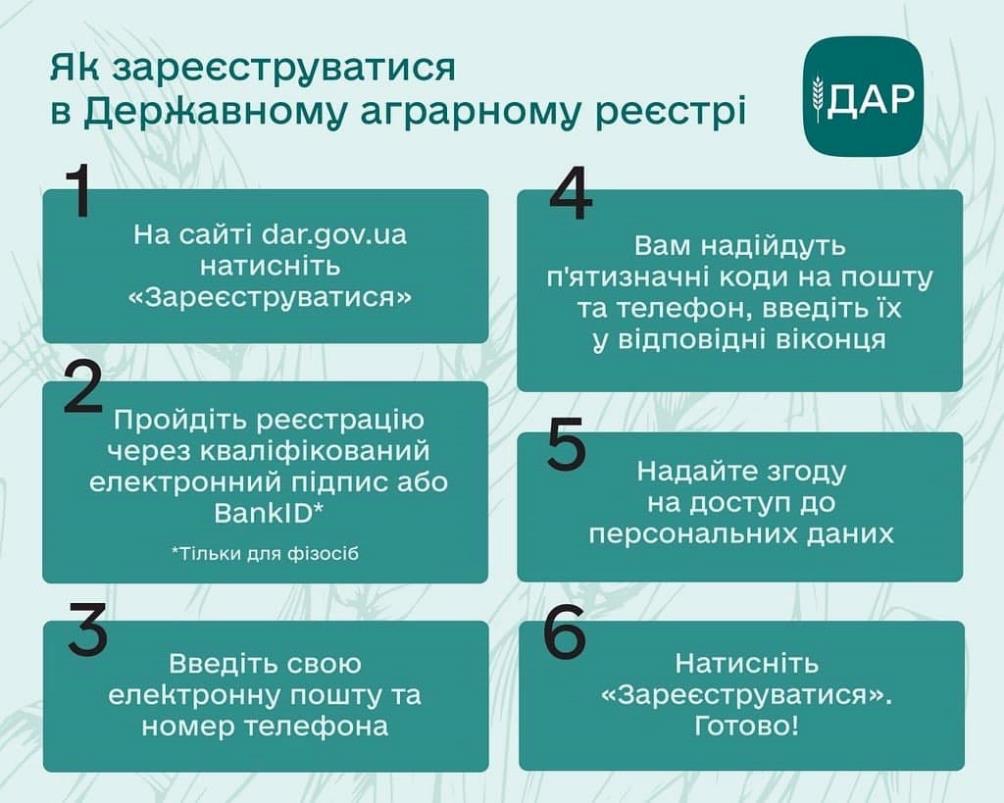 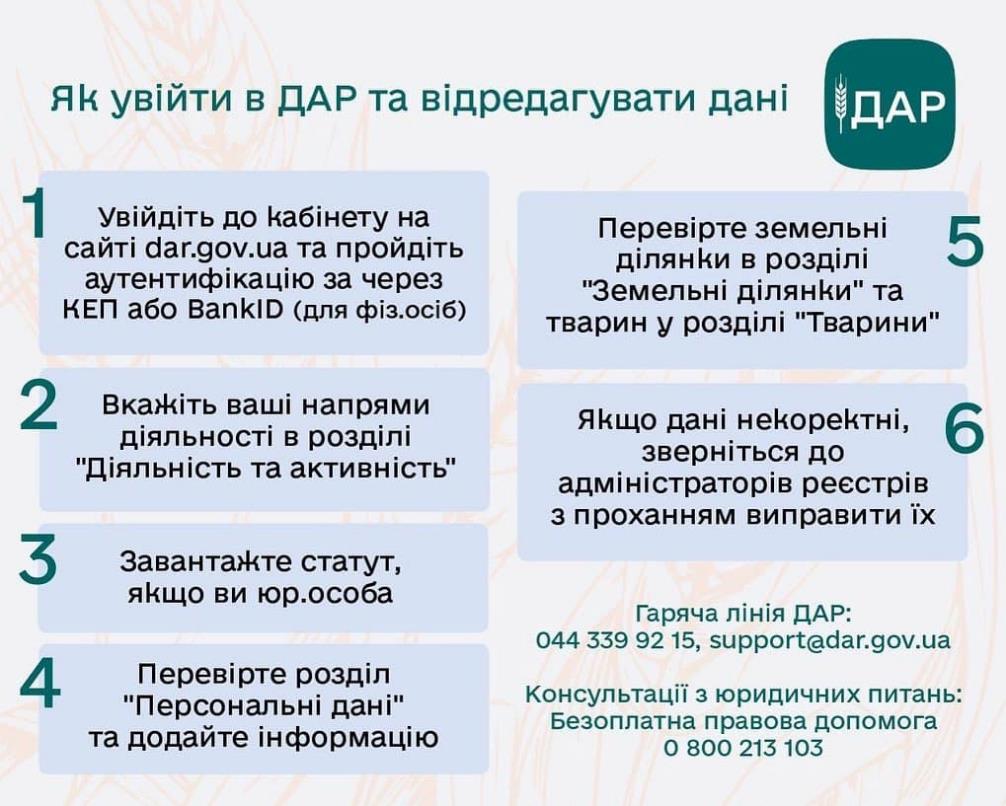 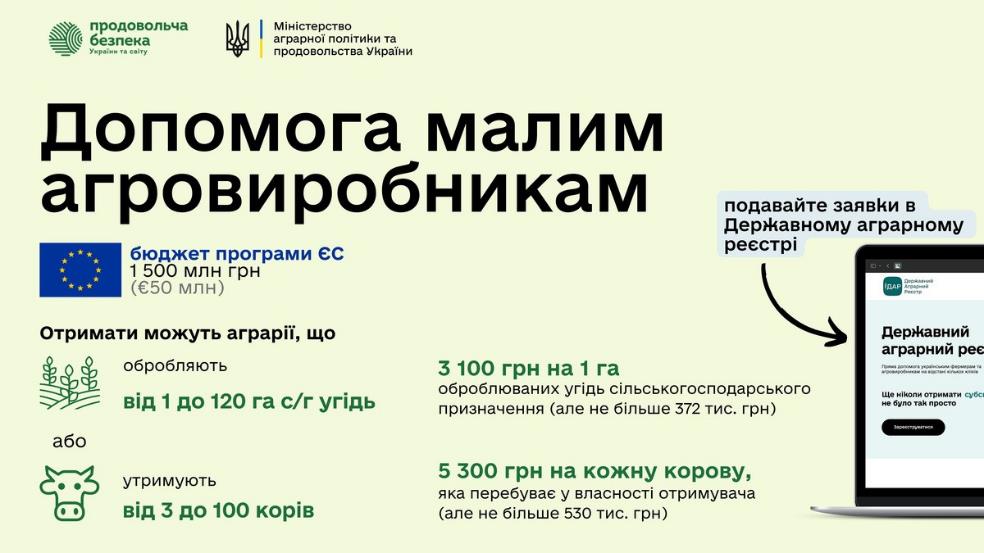 